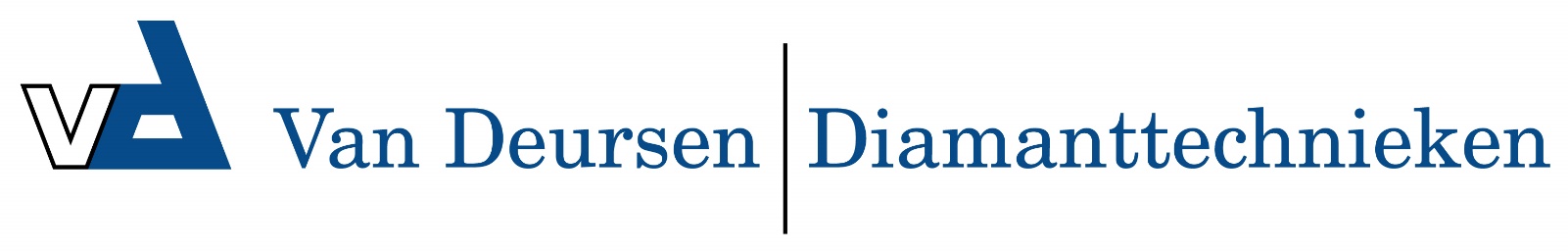 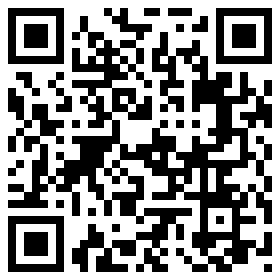 S 3390 G21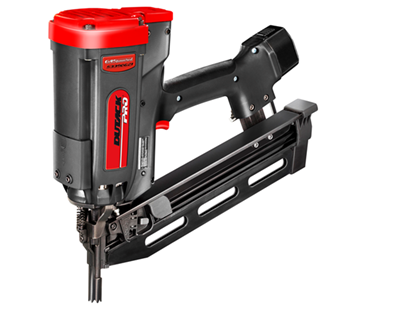 Robuuste professionele gasgedreven stripnageltacker voor het maken van zware houtconstructies
Compleet met 2 accu's (t.b.v. ontsteking) en lader (gaspatroon niet inbegrepen)
2 jaar garantieArtikelnummer4313001gewicht3600 gafmeting404 x 110 x 394 mmmagazijncapaciteit35 stripnagelsbevestigingsmiddelenstripnagel Ø 2,9/21 (50-75) Ø 3,0/21 (70-90) Ø 3,3/21 (75-90)